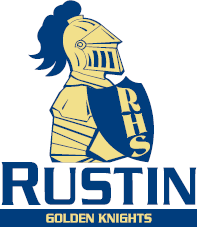 Bayard Rustin PTO Scholarship Award Cover Sheet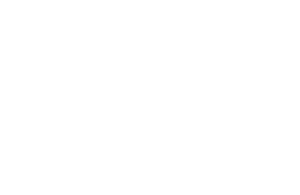 The Bayard Rustin PTO Scholarship Award is for a graduating senior who has been involved with school activities and demonstrated school spirit and a commitment to improving the school community. This year, there are two ($500) scholarships available.Due Date:	Friday, May 12, 2023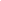 To the best of my knowledge, the information I have provided on this application for consideration by the Bayard Rustin PTO Scholarship Award Committee is complete and true.Student Signature 		Date  	Student Name (printed)  	Bayard Rustin PTO Scholarship Award Application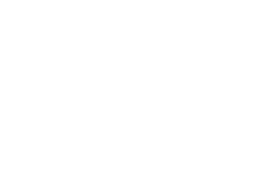 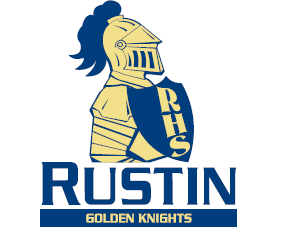 Name: 		Date:  	Address:  	Telephone #:  	Verification of minimum Cumulative Grade Point Average of 3.0:   	 Verification of enrollment at Bayard Rustin High School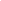 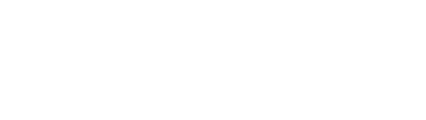 since freshman year: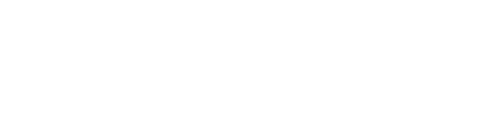 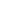 List the names of colleges/universities/trade schools to which you have applied:Application ChecklistPlease make sure that you have completed and returned all of the items listed below to the Rustin Counseling Office by end of school day Friday May 12, 2023: 	 Verification of GPA and attendance at Bayard Rustin High School 	 Comprehensive list of school activities 	 Essay 	 Sealed recommendation form from a Rustin staff memberBelow, please list the school activities in which you have been involved during your high school years. (feel free to attach additional sheets if necessary)For each Activity:indicate the years in which you were active (9th, 10th, 11th and/or 12th grades);list any official position(s) that you held in the organization, if applicable;briefly describe the level of commitment necessary to be involved in each activity (i.e. did it require daily, weekly, monthly, or one-time attendance?)Essay Question: Share how your involvement in school activities has helped and/or improved the Rustin High School community. Maximum word limit: 500 words                  Recommendation Form for the Rustin PTO Scholarship Award                                                                  Please return the form to the applicant in a sealed and signed envelope.                Completed applications are due in the Counseling Office by end of                                            school day Friday, May 12, 2023.Recommender Name (please print): 		 Title/Position:		 Email Address: 		 Please complete the following: Feel free to include any additional information or statements about the applicant below or in a separate letter.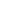 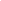 Signature of Recommender	DateBelow AverageAverageGoodVery GoodExcellentNo Basis for JudgmentMotivationAttitudeInitiativeCommitment to ActivitiesDependabilityCharacter